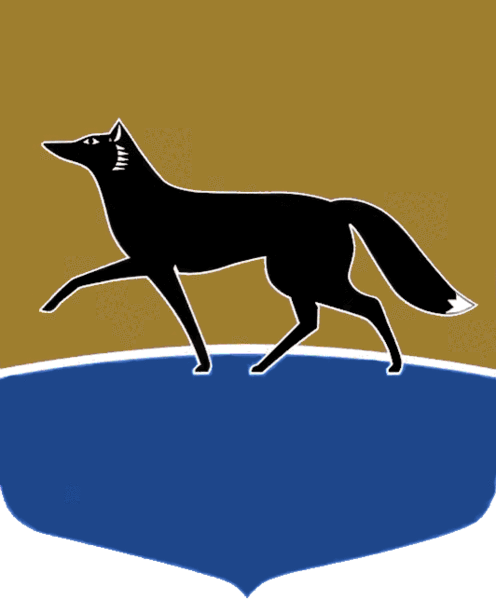 Принято на заседании Думы 29 марта 2023 года№ 306-VII ДГО внесении изменений в решение Думы города от 01.06.2010 
№ 755-IV  ДГ «О пенсионном обеспечении лиц, замещавших муниципальные должности 
на постоянной основе, муниципальные должности председателя, заместителя председателя, аудиторов контрольно-счетного органа 
и должности муниципальной службы»В соответствии с федеральными законами от 02.03.2007 № 25-ФЗ 
«О муниципальной службе в Российской Федерации», от 07.02.2011 № 6-ФЗ «Об общих принципах организации и деятельности контрольно-счетных органов субъектов Российской Федерации и муниципальных образований», законами Ханты-Мансийского автономного округа – Югры от 28.12.2007 
№ 201-оз «О гарантиях осуществления полномочий депутата, члена выборного органа местного самоуправления, выборного должностного лица местного самоуправления в Ханты-Мансийском автономном округе – Югре», от 10.04.2012 № 38-оз «О регулировании отдельных вопросов организации 
и деятельности контрольно-счетных органов муниципальных образований Ханты-Мансийского автономного округа – Югры», от 20.07.2007 № 113-оз «Об отдельных вопросах муниципальной службы в Ханты-Мансийском автономном округе – Югре», руководствуясь Уставом муниципального образования городской округ Сургут Ханты-Мансийского автономного 
округа – Югры, Дума города РЕШИЛА:1. Внести в решение Думы города от 01.06.2010 № 755-IV  ДГ 
«О пенсионном обеспечении лиц, замещавших муниципальные должности 
на постоянной основе, муниципальные должности председателя, заместителя председателя, аудиторов контрольно-счетного органа и должности муниципальной службы» (в редакции от 07.12.2022 № 235-VII ДГ) следующие изменения:1) часть 10 статьи 4.1 приложения к решению изложить в следующей редакции:«10.  В целях исполнения настоящей статьи месячное денежное содержание состоит из:1) ежемесячного денежного вознаграждения;2) ежемесячного денежного поощрения в следующем размере:а) 2,8 ежемесячного денежного вознаграждения в отношении Главы города, Председателя Думы города, заместителя Председателя Думы города;б) 2,7 ежемесячного денежного вознаграждения в отношении депутата Думы города, Председателя Контрольно-счетной палаты города;в) 2,6 ежемесячного денежного вознаграждения в отношении заместителя Председателя Контрольно-счетной палаты города;г) 2,5 ежемесячного денежного вознаграждения в отношении аудитора Контрольно-счетной палаты города;3) ежемесячной процентной надбавки за работу в районах Крайнего Севера и приравненных к ним местностях;4) районного коэффициента к заработной плате за работу в районах Крайнего Севера и приравненных к ним местностях.»;2)  приложение 2 к Порядку изложить в редакции согласно 
приложению 1 к настоящему решению;3)  приложение 3 к Порядку изложить в редакции согласно 
приложению 2 к настоящему решению;4)  приложение 4 к Порядку изложить в редакции согласно 
приложению 3 к настоящему решению.2.  Настоящее решение вступает в силу после его официального опубликования и распространяется на правоотношения, возникшие 
с 01.01.2023.Приложение 1к решению Думы городаот 05.04.2023 № 306-VII ДГ«Приложение 2 к ПорядкуСправка о должностях, периоды замещения которых дают право на назначение пенсии за выслугу лет_______________________________________________________________________________________________________(фамилия, имя, отчество)замещавшего должность _________________________________________________________________________________(наименование должности)Начальник кадровой службы ________________________________________                                                                  (подпись, инициалы, фамилия)М.П.Дата __________________________ ».Приложение 2к решению Думы городаот 05.04.2023 № 306-VII ДГ«Приложение 3 к ПорядкуСПРАВКАо размере среднемесячного заработка лица,замещавшего муниципальную должность на постоянной основеСредний заработок _________________________________________________,                                                                     (фамилия, имя, отчество)замещавшего (ей) муниципальную должность ____________________________________________________________________________________________(наименование должности)за период с _____________________ по ______________________ составлял:                                 (день, месяц, год)                           (день, месяц, год)* Среднемесячный заработок исчисляется в соответствии с трудовым законодательством Российской Федерации.** Месячное денежное содержание на дату увольнения.*** Пункты 3.1, 4.1 действуют до 31.12.2023.Руководитель__________________________________________________________________ (подпись, фамилия, инициалы)Главный бухгалтер__________________________________________________________________(подпись, фамилия, инициалы)Место для печати                 Дата выдачи                      _________________________».                                                                                                             (число, месяц, год)Приложение 3к решению Думы городаот 05.04.2023 № 306-VII ДГ«Приложение 4 к ПорядкуСправкао размере среднемесячного заработка лица, замещавшего должность муниципальной службыСредний заработок замещавшего (ей) должность муниципальной службы__________________________________________________________________,(фамилия, имя, отчество)_________________________________________________________________(наименование должности)за период с __________________ по __________________составлял:                          (день, месяц, год)                (день, месяц, год)* Среднемесячный заработок исчисляется в соответствии с трудовым законодательством Российской Федерации.** Месячное денежное содержание на дату увольнения.*** Сложность, напряжённость и высокие достижения в работе (персональная выплата) 
и пункт 5.1 действуют до 31.12.2023.Руководитель ______________________________________________________                            (подпись, фамилия, инициалы)Главный бухгалтер __________________________________________________                                  (подпись, фамилия, инициалы)Место для печати            Дата выдачи __________________________________».                                                                                     (число, месяц, год)Председатель Думы города_______________ М.Н. Слепов«03» апреля 2023 г.Глава города_______________ А.С. Филатов«05» апреля 2023 г.№ п/п№ записи в трудовой книжкеи (или) в сведениях о трудовой деятельностиДата принятияи увольненияДата принятияи увольненияДата принятияи увольненияЗамещаемая должностьНаименование организацииПериоды замещения должностейПериоды замещения должностейПериоды замещения должностейПериоды замещения должностейПериоды замещения должностейПериоды замещения должностейСтаж, принимаемый для исчисления размера пенсииза выслугу летСтаж, принимаемый для исчисления размера пенсииза выслугу летСтаж, принимаемый для исчисления размера пенсииза выслугу лет№ п/п№ записи в трудовой книжкеи (или) в сведениях о трудовой деятельностиДата принятияи увольненияДата принятияи увольненияДата принятияи увольненияЗамещаемая должностьНаименование организацииВ исчисленииВ исчисленииВ исчисленииВ исчисленииВ исчисленииВ исчисленииСтаж, принимаемый для исчисления размера пенсииза выслугу летСтаж, принимаемый для исчисления размера пенсииза выслугу летСтаж, принимаемый для исчисления размера пенсииза выслугу лет№ п/п№ записи в трудовой книжкеи (или) в сведениях о трудовой деятельностигодмесяцчислоЗамещаемая должностьНаименование организацииКалендарномКалендарномКалендарномЛьготномЛьготномЛьготномСтаж, принимаемый для исчисления размера пенсииза выслугу летСтаж, принимаемый для исчисления размера пенсииза выслугу летСтаж, принимаемый для исчисления размера пенсииза выслугу лет№ п/п№ записи в трудовой книжкеи (или) в сведениях о трудовой деятельностигодмесяцчислоЗамещаемая должностьНаименование организациигодмесяцчислогодмесяцчислогодмесяцчисло1. Периоды замещения должностей муниципальной службы и приравненных к ним1. Периоды замещения должностей муниципальной службы и приравненных к ним1. Периоды замещения должностей муниципальной службы и приравненных к ним1. Периоды замещения должностей муниципальной службы и приравненных к нимИТОГО2. Стаж муниципальной службы,  дающий право для назначения  пенсии за выслугу лет2. Стаж муниципальной службы,  дающий право для назначения  пенсии за выслугу лет2. Стаж муниципальной службы,  дающий право для назначения  пенсии за выслугу лет2. Стаж муниципальной службы,  дающий право для назначения  пенсии за выслугу летВСЕГО№п/пНаименование показателяЗа 12 месяцев (рублей, копеек)Месячное денежное содержание **Месячное денежное содержание **№п/пНаименование показателяЗа 12 месяцев (рублей, копеек)%Рублей, копеекI.Среднемесячный заработок *1.Ежемесячное денежное вознаграждение2.Ежемесячное денежное поощрение2,82,72,62,53.Ежемесячная процентная надбавка за работу со сведениями, составляющими государственную тайну--3.1.Ежемесячная (персональная) выплата за сложность, напряжённость и высокие достижения в работе ***--4.Премии по результатам работы за год, выполнение особо важных и сложных заданий--4.1.Премии по результатам работы за квартал ***--5.Иные надбавки в соответствии с федеральным законодательством--6.Районный коэффициент к заработной плате за работу 
в районах Крайнего Севера и приравненных к ним местностях7.Ежемесячная процентная надбавка за работу в районах Крайнего Севера и приравненных к ним местностях8.Отработано рабочих дней по табелю--II.Итого-III.Среднемесячный заработок, исчисленный для назначения пенсии за выслугу лет--IV.Предельный среднемесячный заработок (0,8 месячного денежного содержания)--№ п/пНаименование показателяЗа 12 месяцев (рублей, копеек)Месячное денежное содержание **Месячное денежное содержание **№ п/пНаименование показателяЗа 12 месяцев (рублей, копеек)%Рублей, копеекI.Среднемесячный заработок *1.Должностной оклад-2.Ежемесячная надбавка к должностному окладу за классный чин-3.Ежемесячные надбавки к окладу за:3.1.выслугу лет3.2.особые условия муниципальной службы3.3.сложность, напряжённость и высокие достижения в работе (персональная выплата) ***--3.4.работу со сведениями, составляющими государственную тайну4.Денежное поощрениех 0,85.Премии по результатам работы за год, за выполнение особо важных 
и сложных заданий--5.1.Премии по результатам работы 
за квартал ***--6.Иные выплаты, предусмотренные федеральными законами и другими нормативными правовыми актами--7.Районный коэффициент к заработной плате за работу в районах Крайнего Севера и приравненных к ним местностях8.Ежемесячная процентная надбавка 
за работу в районах Крайнего Севера 
и приравненных к ним местностях9.Отработано рабочих дней--II.Итого-III.Среднемесячный заработок, исчисленный для начисления пенсии за выслугу лет--IV.Предельный среднемесячный заработок (0,8 месячного денежного содержания)--